Статистико-аналитический отчет о результатах государственной итоговой аттестации 
по образовательным программам основного общего образования в 2023 году
в Поволжском управлении министерства образования и науки Самарской области ГЛАВА 2. Методический анализ результатов ОГЭ 
по учебному предмету
ГЕОГРАФИЯ(наименование учебного предмета)2.1. Количество участников ОГЭ по учебному предмету (за последние годы проведения ОГЭ по предмету) по категориямТаблица 2-1ВЫВОД о характере изменения количества участников ОГЭ по предмету (отмечается динамика количества участников ОГЭ по предмету в целом, по отдельным категориям, видам образовательных организаций)Незначительно снизилось количество участников по предмету в целом в сравнении с 2022 годом, при этом в процентном соотношении произошло увеличение по категории «Обучающиеся СОШ» на 4,3%, а по категории «Обучающиеся ООШ» показатель снизился на 3,3%. На 0,2% уменьшилось количество выпускников гимназии в сравнении с 2022 годом и на 0,7% выпускников школ с углубленным изучением предметов.В этом году по предмету география не было участников, относящихся к категории «Участники  с ограниченными возможностями здоровья».2.2. Основные результаты ОГЭ по учебному предмету2.2.1. Диаграмма распределения первичных баллов участников ОГЭ по предмету 
в 2023 г. (количество участников, получивших тот или иной балл)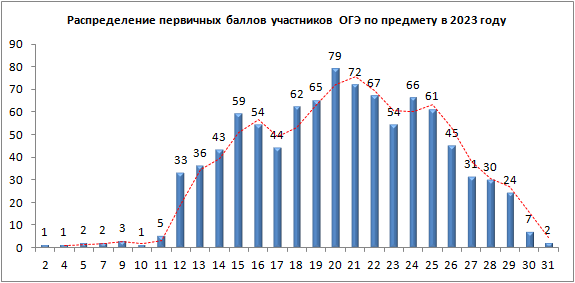 2.2.2. Динамика результатов ОГЭ по предмету Таблица 2-2Достижение минимального и высокого уровня подготовки выпускников по географии2.2.3. Результаты ОГЭ по АТЕ регионаТаблица 2-32.2.4. Результаты по группам участников экзамена с различным уровнем подготовки 
с учетом типа ОО Таблица 2-42.2.5. Выделение перечня ОО, продемонстрировавших наиболее высокие результаты ОГЭ по предметуВыбирается от 5 до 15% ОО Поволжского управления, в которых: доля участников ОГЭ, получивших отметки «4» и «5», имеет максимальные значения (по сравнению с другими ОО Поволжского управления); доля участников ОГЭ, получивших неудовлетворительную отметку, имеет минимальные значения (по сравнению с другими ОО Поволжского управления).Таблица 2-52.2.6. Выделение перечня ОО, продемонстрировавших самые низкие результаты ОГЭ по предмету5Выбирается от 5 до 15% от общего числа ОО Поволжского управления, в которых: доля участников ОГЭ, получивших отметку «2», имеет максимальные значения (по сравнению с другими ОО Поволжского управления);доля участников ОГЭ, получивших отметки «4» и «5», имеет минимальные значения (по сравнению с другими ОО Поволжского управления).Таблица 2-62.2.7 ВЫВОДЫ о характере результатов ОГЭ по предмету в 2023 году и в динамике.По результатам ОГЭ по географии 2023 года в Поволжском управлении доля участников, получивших отметку «2» составляет 1,6 % , что на 0,3% выше, чем в 2022 году. Количество участников, получивших максимальный балл – 2 человека (2022г.- 6 человек).В сравнении с 2022 годом понизилось качество обученности по географии  выпускников 9 классов Поволжского управления на 2,4% (2022г.- 65,9%), при этом понизился и уровень обученности по предмету 0,4% (2022г.- 98,8%).В текущем учебном году при проведении анализа результатов ОГЭ по географии были выделены результаты 84 выпускников: - не набравшие минимальное количество баллов по предмету (15 чел, что составляет 1,6%), - преодолевшие минимальную границу с запасом в 1-2 балла (69 чел – 7,3%).Количество участников экзамена с высоким уровнем подготовки по географии в Поволжском образовательном округе составляет 14,6%, однако 13,4% (127 чел.) участников, не преодолели границу отметки «5», им не хватило 1-2 балла.Таким образом, потенциально доля  участников, показывающих высокие результаты, в округе может быть выше. Это следует учесть при организации работы с данной категорией участников следующего года.Также в округе есть учащиеся, преодолевшие границу высоких результатов с запасом 1-2 балла 76 чел. - 8%. Эти выпускники относятся к «группе риска высоких результатов», так как имеется вероятность не достижения «5», что может привести  к снижению доли выпускников, получивших баллы, соответствующие высокому уровню подготовки. Это следует учесть при организации работы с аналогичной категорией участников ГИА  следующего года.2.3. Анализ результатов выполнения заданий КИМ ОГЭ2.3.1. Краткая характеристика КИМ по предметуКаждый вариант экзаменационной работы включает в себя 30 заданий, различающихся формой и уровнем сложности. Работа содержит 27 заданий с записью краткого ответа, 3 задания с развёрнутым ответом (12, 28 и 29), в двух из которых: в заданиях 12 и 29 – требуется записать полный обоснованный ответ на поставленный вопрос. За выполнение задания 12 с развёрнутым ответом в зависимости от полноты и правильности ответа выставляется от 0 до 2 баллов, выполнение заданий 28 и 29 с развёрнутым ответом оценивается 1 баллом. Экзаменационная работа по географии 2022 г. включает 15 заданий базового, 13 – повышенного и 2 задания высокого уровня сложности. Задания с развёрнутым ответом в экзаменационной работе различаются по уровню сложности.В каждый вариант КИМ 2023 г. включены задания, проверяющие знание содержания всех основных разделов курса географии основной школы и соответствие основным требованиям к уровню подготовки выпускников. Важной для ОГЭ является проверка сформированности умения извлекать и анализировать данные из различных источников географической информации. Источники географической информации в КИМ ОГЭ, кроме географических атласов, весьма разнообразны – это географические карты, представленные в заданиях (например, топографическая карта в задании 12 с развёрнутым ответом), статистические источники (таблицы, графики, диаграммы), а также тексты. На проверку сформированности умений по работе с текстом нацелены задания 28–29 с развёрнутым ответом.Для удобства анализа разделим работу на условные части: часть №1 – задания базового, повышенного, высокого уровней под № 1-11, 13-27, 30; часть №2 с развернутым типом заданий высокого и повышенного уровней под № 12, 28, 29.2.3.2. Статистический анализ выполнения заданий КИМ ОГЭ в 2023 году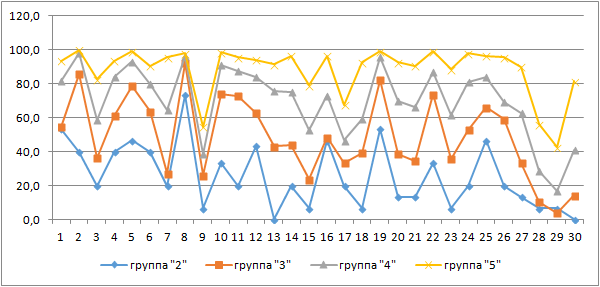 Анализируя результаты выполнения ОГЭ по географии по группам обучающихся с различным уровнем подготовки, представленные в таблице выше, можно сделать следующие выводы:Группа обучающихся с «отличным» уровнем подготовки (балл от 26-31) составляет (14,6% от общего количества участников ОГЭ) и средний процент выполнения заданий этой группой учащихся составил 88,3%. Данная группа показывает высокий процент выполнения почти всех заданий КИМ. Затруднения вызвали задания 29 (42,4% выполнения).У группы учащихся с «хорошим» уровнем подготовки (балл от 19-25), вызвали определенные затруднения задания (№ 9, 28, 29, 30). Средний процент выполнения заданий в целом этой группой участников составил 70,1%, процент выполнения заданий данной группой обучающихся  выше допустимого уровня заданий любой сложности. Контингент этой группы составляет почти 49% от общего количества участников диагностической процедуры.Именно эти две категории обучающихся «вытянули» средний процент выполнения заданий в целом по Поволжскому образовательному округу. Группа обучающихся с «удовлетворительной» подготовкой (балл от 12-18)  составляет 34,9% от общего количества участников, средний процент выполнения заданий данной категорией выпускников составил 49,1%.  Процент выполнения заданий базового уровня данной группой участников составил 56,3%,  что является порогом допустимого значения для заданий данного уровня. Не справились учащиеся данной группы с заданиями № 9, 20, 27 и 28. Базовый уровень сложности (часть1)Максимальный первичный балл за выполнение заданий базового уровня сложности –15,чтосоответствует 48,4%максимальногопервичногобаллазавыполнениезаданийданного уровня от максимального первичного балла за всю работу (31). Задания базового уровня имеют планируемый диапазон выполнения 60-90%. Задания базового уровня сложности проверяют существенные элементы содержания курса основной школы, сформированность у выпускников научного мировоззрения и географической компетентности, овладение разнообразными видами учебной деятельности: владение географической терминологией и символикой; знание географических особенностей материков и океанов; географических особенностей природы России; знание географических явлений и процессов в геосферах, взаимосвязи между ними, их изменения в результате деятельности человека; понимание, что такое географическая зональность и поясность; знание и понимание природных и антропогенных причин возникновения геоэкологических проблем на локальном, региональном и глобальном уровнях; знание о мерах по сохранению природы и защите людей от стихийных природных и техногенных явлений; умения определять, сравнивать, классифицировать; использование приобретенных знаний и умений в практической деятельности и повседневной жизни для определения различий во времени, чтения карт различного содержания.Диапазон выполнения заданий базового уровня сложности в 2023 году в нашем округе составляет от  25,9% до 93,3%.На уровне освоения и выше (более 60%) выполнены задания 1,2,4, 5,6,8,10,13,14,22,24. В этом диапазоне находятся результаты большинства заданий линий базового уровня.Повышенный уровень сложности (часть 1)Работа содержит задания повышенного уровня с ответом в виде числа или последовательности цифр, одно задание – с развернутым ответом. Максимальный первичный балл за выполнение заданий повышенного уровня сложности – 14, что соответствует 45,1% максимального первичного балла за выполнение заданий данного уровня от максимального первичного балла за всю работу (31).При анализе результатов выполнения заданий повышенной сложности с кратким ответом в виде установления правильной последовательности, числа, слова по отдельным группам участников учитывалось, что элементы содержания считаются освоенными, а умения – сформированными, если процент выполнения задания, проверяющего данный элемент содержания или умения, от 40 до 60%.С выполнением разновидностей заданий с кратким ответом повышенного уровня части 1 справилось от 37% до 90,9% выпускников, участвующих в ОГЭ по географии в 2023 году.Лучший результат этого года – 90,9% при выполнении заданий 19.Задание 30 повышенного уровня сложности требует от выпускников умения выделять (узнавать) существенные признаки географических объектов и явлений по разделам «Материки, океаны, народы и страны», «Население России», «Природно-хозяйственное районирование России». Линия заданий по-прежнему остаётся сложной для выполнения, в этом году с заданием линии 30 справилось 37% при планируемом результате от 40 до 60%.Задания с развернутым типом ответов  (Часть 2)Важной для ОГЭ является проверка сформированности умения извлекать и анализировать данные из различных источников географической информации (карты, атласов, статистические материалы, диаграммы, тексты СМИ). Большое внимание уделяется достижению обучающими требований, направленных на практическое применение географических знаний и умений. Сформированность способностей самостоятельного творческого применения знаний и умений в практической деятельности, в повседневной жизни проверяется в задании с развернутым ответом.Задания высокого уровня имеют планируемый процент выполнения не менее 40%. Максимальный первичный балл за выполнение заданий высокого уровня сложности – 2, что соответствует  6,5% максимального первичного балла за выполнение заданий данного уровня от максимального первичного балла за всю работу (31). Заданий с развернутым ответом, в которых требуется записать полный обоснованный ответ на поставленный вопрос, три. Максимальный первичный балл за задание №12–2, №28–1, №29–1.2 часть экзаменационной работы по географии содержит 3 задания с развернутым ответом (задание базового, повышенного уровня сложности и задание высокого уровня сложности).Вызвало затруднение у выпускников всех групп задание 28 и 29, с проверяемыми элементами содержания по различным темам: «Земная кора и литосфера: состав, строение и развитие», «Гидросфера, ее состав. Мировой океан. Поверхностные и подземные воды суши. Ледники», «Атмосфера», «Биосфера, её взаимосвязи с другими геосферами», «Географическая оболочка Земли». Данная группа выпускников не смогла объяснить существенные признаки географических объектов и явлений, продемонстрировать знания и понимания природных и антропогенных причин возникновения геоэкологических проблем. Учителям географии следует обратить внимание на проблемный и проектный методы изучения географии в контексте изучения геоэкологических проблем области с привлечением специалистов региональных вузов.2.3.3. Содержательный анализ выполнения заданий КИМ ОГЭАнализ выполнения первой части ОГЭ по географии заданий базового уровня: данная группа заданий предполагает запись  краткого ответа в виде одной цифры,  числа или слова.В  целом девятиклассники  с этим блоком заданий справились  более успешно. Результаты по 12 вопросам (№1,2,4,5,6,8,10,13,14,22,24) из 15 базового уровня укладываются в диапазон планируемого процента выполнения 60-90: участники диагностической  работы продемонстрировали овладение базовыми географическими понятиями и знаниями  географической терминологии, знаниями о свойствах, признаках, размещении основных географических объектов, понимание роли географиивформированиикачестважизничеловекаиокружающейегосредынапланете Земля, а также умения:- использовать географические знания для описания положения и взаиморасположения объектов и явлений в пространстве;-  сравнивать изученные географические объекты, явления и процессы на основе выделения их существенных признаков, выбирать и использовать источники географической информации  (картографические), необходимые для решения  учебных, практико – ориентированных задач, а также практических задач в повседневной жизни;-  оценивать	характер взаимодействия деятельности  человека и компонентов природы в разных географических условиях с точки зрения концепции устойчивого развития.По трем вопросам базового уровня процент выполнения заданий ниже планируемого  и составляет от 30,9% до 56,3%. Наибольшие затруднения у участников диагностической работы вызвали следующие задания: Задание № 9, проверяющее уровень овладения базовыми географическими понятиями и знаниями географических моделей. С данным заданием справились 30,9% участников экзамена. Средний процент выполнения данного задания группой обучающихся с «неудовлетворительным»  уровнем подготовки составил 4,7%. Обучающиеся с «удовлетворительным» уровнем подготовки  выполнили это задание на 23,2%,  «хорошисты»  и «отличники» показали 34,2% и 54,4% выполнения соответственно.Задание № 20, проверяющее уровень освоения системы знаний о свойствах, признаках и размещении основных географических объектов. Средний процент выполнения данного задания испытуемыми 56,3%.  Группа «отличников» показала 92,6% выполнение задания. На 67,2% с данным заданием справилась группа «хорошистов». У групп обучающихся с «удовлетворительным» и «неудовлетворительным» уровнем подготовки средний показатель  выполнения задания –37,7% и 11,8% соответственно. Задание № 27, проверяющее умения использовать географические положения и взаиморасположения  объектов и явлений в пространстве. Средний процент выполнения данного задания составляет 51,5. С этим заданием лучше справились «хорошисты» и «отличники». Средний процент выполнения данного задания составил 62% и 90,4% соответственно. У обучающихся с «удовлетворительным» уровнем подготовки процент выполнения задания-30,6%, а у группы «неуспевающих» средний процент выполнения задания составил 14,1%.Анализ выполнения ОГЭ по  географии заданий повышенного и высокого уровня.Данная группа заданий предполагает запись  краткого ответа в виде одной цифры, числа, последовательности цифр или слова.По 12 вопросам (№ 3, 7, 12, 15, 16, 17, 18, 19, 21, 23, 25, 26) из 13 повышенного уровня сложности результаты  участников экзаменационной работы, за исключением группы школьников с «неудовлетворительным» уровнем знаний и частично группы обучающихся с «удовлетворительным» результатом, укладываются в диапазон планируемого процента выполнения 40-60, а по 19 и 25 вопросам (87,4%  и 77,1% выполнения соответственно) значительно превышают его. Обучающиеся умеют использовать географические знания для описания положения и взаиморасположения объектов и явлений в пространстве, решать практические задачи геоэкологического содержания для определения качества окружающей среды своей местности, классифицировать географические объекты и явления на основе их известных характерных свойств, понимают географические следствия движений Земли, могут выбирать и использовать источники географической информации (картографические), необходимые для решения учебных, практико-ориентированных задач, а также практических задач в повседневной жизни.По одному вопросу повышенного уровня процент выполнения заданий ниже планируемого. Он составляет  34,2%.Задание № 30, проверяющее  умения использовать географические знания для описания существенных признаков разнообразных явлений и процессов в повседневной жизни. С данным заданием справились  34,1% участников экзаменационной работы. С этим заданием лучше справились «отличников», средний процент выполнения данного задания составил 80,9%. Группа с «хорошим» уровнем подготовки показала 41,6% выполнения задания. У обучающихся с «удовлетворительным» уровнем подготовки процент выполнения задания –12,6%, а у группы «неуспевающих» средний процент выполнения задания составил 2,4%. По вопросам повышенного уровня сложности необходимо продолжить формирование  у школьников умений устанавливать взаимосвязи между изученными природными,    социальными и экономическими  явлениями и процессами, реально наблюдаемыми географическими явлениями и процессами, умения использоватьисточникигеографическойинформации(картографические,статистические),необходимыедлярешенияучебныхзадач. Также необходимо научить обучающихся  выделять (узнавать) существенные признаки      географических      объектов и явлений, уметь использовать географические знания для описания существенных признаков разнообразных явлений и процессов в повседневной жизни, понимать особенности основных отраслей хозяйства России, природно-хозяйственных зон и районов.По результатам выполнения вопросов высокого уровня сложности можно сделать следующие выводы: выпускники успешно справились с  заданием 11, где  756 обучающихся продемонстрировали  умения использовать приобретенные знания и умения в практической деятельности и повседневной жизни для чтения карт различного содержания (средний процент выполнения данного задания составил 79,7%). С зданием 29 успешно справились лишь 147 девятиклассников, что говорит о несформированности  у обучающихся умений устанавливать взаимосвязи между изученными природными, социальными и экономическими явлениями и процессами, объяснять влияние изученных географических объектов и явлений на качество жизни человека и качество окружающей его среды. Средний процент выполнения данного задания составил 15,5%.Нулевой процент выполнения задания №29 продемонстрировали обучающиеся ГБОУ ООШ № 12 пос. Шмидта, ГБОУ ООШ пос. Самарский, ГБОУ ООШ с. Яблоновый Овраг, ГБОУ СОШ "ОЦ" с. Лопатино.Анализ выполнения ОГЭ  по  географии заданий с развернутым ответом:В экзаменационной работе было представлено 3 задания с развернутым ответом:Задание 12 повышенного уровня сложности проверяет сформированность умений использовать географические знания для решения практических задач с использованием топографических карт. Выполнили данное задание 814 обучающихся, из которых 2 балла получили 600 человек (63,2%), по 1баллу –  участника процедуры (22,5%).  Процент выполнения данного  задания  составил 74,5%. 135 участников ОГЭ не научились  читать условные знаки топографической карты, определять по карте уклон земной поверхности, экспозицию склонов, характер поверхности.Ниже окружных показателей с заданием №12 справились обучающиеся ГБОУ гимназия №1, ГБОУ ООШ № 11, ГБОУ ООШ № 17, ГБОУ ООШ № 20, ГБОУ ООШ № 21, ГБОУ ООШ № 9, ГБОУ ООШ пос. Верхняя Подстепновка, ГБОУ СОШ "ОЦ "Южный город", ГБОУ СОШ "ОЦ" п.г.т. Рощинский, ГБОУ СОШ "ОЦ" с. Дубовый Умет, ГБОУ СОШ № 5 "ОЦ", ГБОУ СОШ № 7 "ОЦ", ГБОУ СОШ № 8 "ОЦ", ГБОУ СОШ п.г.т. Петра Дубрава, ГБОУ СОШ поc. Черновский, ГБОУ СОШ с. Курумоч, ГБОУ СОШ с. Сухая Вязовка, ГБОУ СОШ с. Черноречье.	Задание 28 базового уровня сложности проверяет овладение базовыми географическими понятиями и знаниями географической терминологии, умения классифицировать географические объекты и явления на основе их известных характерных свойств, использовать географические знания для описания существенных признаков разнообразных    явлений    и    процессов в повседневной жизни. С этим заданием успешно справились 24,2% участников процедуры. Несмотря на базовый уровень задания, успешно справившихся с данным заданием, незначительное количество. Оно, как и задание 29, остаются одними из самых сложных для участников процедуры. Хорошие знания и умения по данному вопросу продемонстрировали группы «отличников» (56,6% выполнения). У остальных участников экзаменационной работы не сформированы представления и основополагающие теоретические знания о целостности и неоднородности Земли, обособенностях природы, жизни, культуры и хозяйственной деятельности людей, экологических проблемах на разных материках и в отдельных странах. Обучающиеся не овладели  основными   навыками нахождения, использования и презентации географической информации.Ниже окружных показателей с заданием №28 справились обучающиеся ГБОУ ООШ № 11, ГБОУ ООШ № 15, ГБОУ ООШ № 17, ГБОУ ООШ № 18, ГБОУ ООШ № 19, ГБОУ ООШ № 20, ГБОУ ООШ пос. Верхняя Подстепновка, ГБОУ ООШ с. Яблоновый Овраг, ГБОУ СОШ "ОЦ" п.г.т. Рощинский, ГБОУ СОШ "ОЦ" с. Дубовый Умет, ГБОУ СОШ "ОЦ" с. Лопатино, ГБОУ СОШ "ОЦ" с. Подъем-Михайловка, ГБОУ СОШ № 1 "ОЦ" п.г.т. Стройкерамика, ГБОУ СОШ № 3 п.г.т. Смышляевка, ГБОУ СОШ № 5 "ОЦ", ГБОУ СОШ № 8 "ОЦ", ГБОУ СОШ поc. Черновский, ГБОУ СОШ с. Воскресенка, ГБОУ СОШ с. Рождествено, ГБОУ СОШ с. Сухая Вязовка, ГБОУ СОШ с. Черноречье.Задание 29 высокого уровня сложности проверяет  у школьников сформированность умений и навыков использования разнообразных географических знаний в повседневной жизни для объяснения и оценки явлений и процессов, самостоятельного оценивания уровня безопасности окружающей среды, адаптации к условиям территории проживания, соблюдения мер безопасности в случае природных стихийных бедствий и техногенных катастроф. Сданным заданием справились всего лишь 147  из 949 участников диагностической работы, что оставляет  15,5%. Большая часть обучающихся с «хорошим» и «удовлетворительным» уровнем подготовки, а также группа обучающихся с «низким» уровнем подготовки  не смогли объяснить существенные признаки географических объектов и явлений. Многие к выполнению заданий 28 и 29 даже не приступали.Ниже окружных показателей с заданием №29 справились обучающиеся ГБОУ ООШ № 11, ГБОУ ООШ № 12, ГБОУ ООШ № 15, ГБОУ ООШ № 17, ГБОУ ООШ № 19, ГБОУ ООШ № 20, ГБОУ ООШ пос. Верхняя Подстепновка, ГБОУ ООШ пос. Самарский, ГБОУ ООШ с. Яблоновый Овраг, ГБОУ СОШ "ОЦ" п.г.т. Рощинский, ГБОУ СОШ "ОЦ" с. Дубовый Умет, ГБОУ СОШ "ОЦ" с. Лопатино, ГБОУ СОШ № 1 "ОЦ" п.г.т. Смышляевка, ГБОУ СОШ № 1 "ОЦ" п.г.т. Стройкерамика, ГБОУ СОШ № 3 п.г.т. Смышляевка, ГБОУ СОШ № 5 "ОЦ", ГБОУ СОШ поc. Черновский, ГБОУ СОШ с. Курумоч, ГБОУ СОШ с. Рождествено, ГБОУ СОШ с. Черноречье. Соотнесение результатов выполнения заданий с учебными программами, используемыми в округе  учебниками и иными особенностями региональной/муниципальной систем образованияВ Поволжском округе используются УМК, включенные в ФПУ. Все УМК соответствуют требованиям ФГОС и позволяют достичь результатов, указанных в примерной программе ООО. Большинство образовательных организаций Поволжского округа используют учебники Алексеев А.И., Николина В.В., Липкина Е.К. и др.  География. 9 класс – 65%.Соотнесение результатов выполнения заданий с учебными программами, используемыми в Поволжском округе, указывает на верный выбор УМК. Наблюдается стабильный результат на ОГЭ по предмету. Остальные УМК из ФПУ используются незначительно и в совокупности в процентном отношении занимают небольшую долю.2.3.4. Анализ метапредметных результатов обучения, повлиявших на выполнение заданий КИМДля успешного выполнения заданий КИМ необходима сформированность метапредметных результатов обучения. Слабая сформированность метапредметных результатов отразилась на выполнении заданий 9, 13, 27, 28.Для успешного выполнения задания 9 необходимы навыки работы с масштабом и правильное измерение расстояний. С понятием «масштаб» учащиеся работают не только на уроках географии, а также на уроках математики.Слабая сформированность таких метапредметных результатов как ориентироваться в содержании текста и понимать его целостный смысл, а также анализировать, интерпретировать географическую информацию отразилось на выполнении задания базового уровня 28 (средний процент выполнения 24,2%). Недостаточная сформированность таких базовых логических действий, как выявлять и характеризовать существенные признаки географических объектов, процессов и явлений; устанавливать существенный признак классификации географических объектов, процессов и явлений, основания для их сравнения повлияло на выполнение задания 27. Средний процент выполнения составил всего 51,5%, только 30,6% обучающихся, получивших отметку «3» справились с данным заданием.Задание 13 базового уровня сложности предполагает сформированность таких регулятивных действий, как самостоятельно составлять алгоритм решения географических задач. Используя данные задачи, необходимо найти долю продукции, вещества и т.п. от общего количества продукции, вещества и т.п. Слабая сформированность математической грамотности, а именно использование математики для решения практических задач в различных контекстах привело к низкому результату выполнения задания. С данным заданием справилось лишь 41% обучающихся, получивших отметку «3».2.3.5 Выводы об итогах анализа выполнения заданий, групп заданий:Перечень элементов содержания/умений, навыков, видов познавательной деятельности, освоение которых всеми школьниками региона в целом можно считать достаточным.На основании проведенного анализа основных результатов ОГЭ по географии можно выделить перечень элементов содержания, умений, видов деятельности, освоение которых всеми школьниками региона в целом можно считать достаточным. Это умения, формирование которых проверяют задания 1, 2, 6, 8, 10, 19:- формирование представлений о географии, её роли в освоении планеты человеком, о географических знаниях как компоненте научной картины мира / формирование представлений и основополагающих теоретических знаний об основных этапах географического освоения Земли;- формирование представлений и основополагающих теоретических знаний об особенностях природы, жизни, культуры и хозяйственной деятельности людей, экологических проблемах на разных материках и в отдельных странах;- формирование представлений и основополагающих теоретических знаний о целостности и неоднородности Земли как планеты людей в пространстве и во времени;- формирование умений и навыков использования разнообразных географических знаний в повседневной жизни для объяснения и оценки явлений и процессов;- овладение основами картографической грамотности и использования географической карты как одного из языков международного общения;- формирование умений и навыков использования разнообразных географических знаний в повседневной жизни для объяснения и оценки явлений и процессов / формирование первичных компетенций использования территориального подхода как основы географического мышления для осознания своего места в целостном, многообразном и быстро изменяющемся мире и адекватной ориентации в нём.Результат выполнения заданий, которые проверяют данные умения, более 70%. Приведенные данные позволяют сделать вывод о том, что уровень коммуникативной компетенции выпускников 9 классов достаточно высокий.В целом, обучающимися региона достаточно освоены элементы содержания всех основных разделов курса географии основной школы, выполнены основные требования к уровню подготовки выпускников.Перечень элементов содержания/умений, навыков, видов познавательной деятельности, освоение которых всеми школьниками региона в целом, а также школьниками с разным уровнем подготовки нельзя считать достаточным.Приведем перечень элементов содержания, умений, видов деятельности, усвоение которых всеми школьниками региона в целом нельзя считать достаточным. Это умения, формирование которых проверяет задание 28:- формирование представлений и основополагающих теоретических знаний о целостности и неоднородности Земли как планеты людей в пространстве и во времени; формирование представлений и основополагающих теоретических знаний об особенностях природы, жизни, культуры и хозяйственной деятельности людей, экологических проблемах на разных материках и в отдельных странах; овладение основными навыками нахождения, использования и презентации географической информации.2.4. Рекомендации для системы образования по совершенствованию методики преподавания учебного предмета2.4.1 Рекомендации по совершенствованию организации и методики преподавания учебного предметаВ рамках совершенствования организации и методики преподавания географии на основе выявленных типичных затруднений и ошибок рекомендуем при организации процесса обучения уделить особое внимание формированию навыков работы с текстом: умение находить информацию, извлекать её, интерпретировать, оценивать, аргументировать, применять в различных жизненных ситуациях. При организации самостоятельной работы в этом направлении рекомендуется использование приемов технологии развития критического мышления через чтение и письмо, в т.ч. приемы работы с текстами научного содержания, материалами из средств массовой информации, интернет-источников.Для овладения обучающимися понятийным аппаратом рекомендуется использовать различные графические формы фиксации понятийно-теоретической основы урока, изучаемые понятия связывать с практической деятельностью. Для этого возможно применять групповые формы работы, обучение в динамичных парах. Целесообразно давать упражнения на узнавание отдельных признаков понятий в разных контекстах, создавать схемы соподчиненности понятий, их взаимосвязей. Возможно, предложить сгруппировать понятия, связанные с одной темой, по разным признакам. При выстраивании системы понятий в процессе их сравнения происходит усвоение признаков, что может предотвратить их неверное использование.На разных этапах урока необходимо выполнение практических работ. Практические работы являются необходимым условием поэтапного формирования умений, входящих в состав предметных и метапредметных результатов освоения программы предмета «География». В процессе выполнения практических работ происходит не только формирование соответствующих умений, но и актуализация и закрепление формируемых базовых географических понятий, полученных ранее знаний об основных географических закономерностях, о размещении и об основных свойствах географических объектов. К основным рекомендуемым формам организации практических работ, наряду с индивидуальной, относятся парная и групповая.Одной из причин невыполнения отдельных заданий является несформированное умение извлекать информацию из такого источника, как географическая карта. Для формирования этого умения необходимо активнее использовать такие специфические приемы чтения карты, как приемы сравнения, наложения, описания географических объектов. На экзамене по географии в 9 классе учащимся разрешается использовать карты школьных географических атласов. Однако не у всех выпускников сформирована потребность обращаться к географическим картам для извлечения информации, необходимой для выполнения задания. Так, например, при определении региона России (города, природной зоны, страны) все признаки, упомянутые в кратком описании, могут быть проверены по картам. Карты атласов также можно использовать как источник информации при ответах на многие другие вопросы (о заповедниках, причинах размещения предприятий, причинах формирования тех или иных особенностей природы и проч.). Также представляется, что не все обучающиеся, которые обращаются к географическим картам при выполнении работы, способны из карт разного масштаба и содержания выбрать именно ту, которая наилучшим образом отражала бы требуемую для конкретного ответа информацию. Неправильный выбор карты приводит к ошибкам. Так, при определении географических координат для получения правильного ответа по возможности следует выбрать карту более крупного масштаба. При подготовке к ОГЭ следует особое внимание уделять осознанной работе с географическими картами различного содержания и масштаба. При этом учащиеся должны иметь представление об информации, которую нужно получить.Для успешной подготовки к ГИА рекомендуется большее внимание уделить таким сложным (по результатам экзамена) темам содержания школьных курсов географии, как атмосфера, климат, гидросфера, годовое и суточное движения Земли, хозяйство России. При изучении некоторых понятий курсов школьной географии (миграционный прирост, естественный прирост) следует обращать особое внимание на проверку их понимания и осознанного применения обучающимися, а также тренироваться в вычислении показателей, характеризующих эти понятия (с положительным и отрицательным значением). Рекомендуется в практике использовать открытый банк заданий ОГЭ, размещенных на сайте ФИПИ (в начале учебного года учитель должен провести анализ кодификатора с целью ознакомления с экзаменационной работой, обратить внимание учащихся на перечень нормативных актов, содержащихся в спецификации).2.4.2. Рекомендации по организации дифференцированного обучения школьников с разным уровнем предметной подготовкиНа уроках географии необходимо организовать дифференцированное обучение школьников с разным уровнем предметной подготовки. Главным плюсом дифференцированного подхода является то, что он позволяет целиком индивидуализировать содержание, темпы и методы учебной деятельности обучающегося. Необходимо распределить обучающихся по группам, отличающимся уровнем усвоения теоретического материала, особенностями восприятия, мышления, памяти.Обучающимся с высоким уровнем предметной подготовки рекомендуется предлагать задания на составление логико-структурных схем, на реализацию принципа «равный обучает равного», включать в образовательный процесс парную и групповую формы работы, уделять внимание работе над формированием таких метапредметных результатов как базовые исследовательские действия, умение работать с информацией.Обучающимся со средним уровнем предметной подготовки следует уделять особое внимание периодическому повторению дидактических единиц, освоению учебного материала по опорным схемам, созданию ситуации успеха, использованию само- и взаимооценки в учебном процессе. Кроме того необходимо формировать у обучающихся такие метапредметные умения как базовые логические действия. Обучающимся, испытывающим затруднение при обучении географии, рекомендованы реализация поэтапного усвоения знаний, освоение алгоритмов и использование подробных инструкций при выполнении заданий, свободный выбор разноуровневых заданий. Развивать интерес к предмету путем использования заданий базового уровня. Необходима работа по формированию метапредметных результатов.В случае выявления проблем с навыками смыслового чтения и информационной грамотностью целесообразно больше внимания уделять работе с текстом учебника, детальному разбору содержания выдаваемых обучающимся заданий. Система работы учителя может быть акцентирована на развитие у обучающихся навыков самоорганизации, контроля и коррекции результатов своей деятельности (например, посредством последовательно реализуемой совокупности требований к организации различных видов учебной деятельности, проверке результатов выполнения заданий). Индивидуальные пробелы в предметной подготовке обучающихся могут быть компенсированы за счет дополнительных занятий во внеурочное время, выдачи обучающимся индивидуальных заданий по повторению конкретного учебного материала к определенному уроку и обращения к ранее изученному в процессе освоения нового материала. Наличие одинаковых существенных пробелов в предметной подготовке у значительного числа обучающихся класса требует определенной корректировки календарно-тематического плана рабочей программы. Адресные рекомендации:ТУМО учителей географии:Провести анализ результатов ГИА по географии и затруднений, в разрезе каждого учреждения образовательного округа, обратив особое внимание на результаты выпускников, не набравших минимальное количество баллов по предмету, преодолевших минимальную границу с запасом в 1-2 балла, и, преодолевших с запасом в 1-2 балла границу, соответствующую высокому уровню подготовки.Обеспечить коррекцию рабочих программ и методических подходов к преподаванию предмета для повышения показателей качества подготовки выпускников.На основе типологии пробелов в знаниях учащихся скорректировать содержание методической работы с учителями географии.Организовать наставничество на базе организаций, продемонстрировавших высокие результаты ГИА, учителям-предметникам, чьи выпускники показали низкие результаты.Разработать комплекс методических мероприятий по повышению качества преподавания предмета, распространению успешных педагогических практик, в том числе с участием ведущих преподавателей профильных кафедр СГСПУ.Администрации ОО: Провести анализ итогов ОГЭ в 2022 году, обратив особое внимание на результаты выпускников, не набравших минимальное количество баллов по предмету, преодолевших минимальную границу с запасом в 1-2 балла, и, преодолевших с запасом в 1-2 балла границу, соответствующую высокому уровню подготовки.Обеспечить коррекцию рабочих программ и методических подходов к преподаванию предмета для повышения показателей качества подготовки выпускников.Осуществить целенаправленное внедрение педагогических технологий и методик, таких как технологии развития критического мышления, технологии смыслового чтения, методики «кластер», синквейн-технологии и др.Продолжить работу по формированию речевой грамотности обучающихся с использованием Методических рекомендаций по соблюдению единых требований к организации орфографического и речевого режима.Скорректировать учебный план и календарно-тематическое планирование ОО с учетом результатов ГИА 2023.Оптимизировать использование в ОО активных методов обучения и современных педагогических технологий по учебному предмету, направленных на эффективное формирование планируемых результатов освоения основной общеобразовательной программы основного общего образования.Использовать задания из открытого банка ФГБНУ «ФИПИ», направленные на поиск решения в новой ситуации с опорой на имеющиеся знания. Ознакомить обучающихся с различными формами представления заданий базового и повышенного уровня сложности, используя открытый банк заданий ФГБНУ «ФИПИ». Информировать родительскую общественность о результатах и проблемных аспектах сдачи ГИА.Организовать повышение квалификации учителей в соответствии с выявленными профессиональными дефицитами.Разработать индивидуальные образовательные маршруты обучающихся по учебному предмету с целью формирования предметных и метапредметных результатов.Организовать внутришкольную систему (в рамках сетевого взаимодействия) повышения квалификации педагогов в формате наставничества, тьюторства.Использовать в работе рекомендации информационно-методического письма «О преподавании географии в общеобразовательных организациях Самарской области в 2022-2023 учебном году».Учителям географии всех образовательных организаций:Проанализировать результаты ГИА на заседаниях ШМОРазработать систему целенаправленных действий по повышению  результатов ГИА  в наступающем учебном годуСформулировать личный запрос на методическую помощь ТУМО Учителям школ, в которых учащиеся получили высокие результаты ОГЭ, провести мастер-классы по методике подготовки учащихся к экзаменам (по отдельным заданиям). Учителям школ, показавшим высокий уровень обученности, на заседании ТУМО поделиться опытом работы со слабоуспевающими обучающимися.СОСТАВИТЕЛИ ОТЧЕТА по учебному предмету:Ответственный специалист, выполнявший анализ результатов ОГЭ по учебному предметуСпециалисты, привлекаемые к анализу результатов ОГЭ по учебному предмету№ п/пУчастники ОГЭ2022 г.2022 г.2023 г.2023 г.№ п/пУчастники ОГЭчел.%чел.%Обучающиеся гимназий333,4%303,2%Обучающиеся школ с углубленным изучением предметов646,7%576%Обучающиеся СОШ54056,3%57560,6%Обучающиеся ООШ 32233,5%28730,2%Участники с ограниченными возможностями здоровья10,1%00,0%Получили отметку2022 г.2022 г.2023 г.2023 г.Получили отметкучел.%чел.%«2»121,3%151,6%«3»35036,5%33134,9%«4»45747,6%46448,9%«5»14114,7%13914,6%ООДоля, % получивших "2"Доля, % преодолевших границу «3» с запасом в 1-2 б.Доля, % получивших "5"Доля, % преодолевших границу «5» с запасом в 1-2 б.ГБОУ ООШ № 2 п.г.т. Смышляевка4,8%0,0%28,6%0,0%ГБОУ ООШ пос. Верхняя Подстепновка12,5%12,5%6,3%6,3%ГБОУ ООШ пос. Ровно-Владимировка0,0%0,0%20,0%0,0%ГБОУ ООШ пос. Самарский0,0%0,0%0,0%0,0%ГБОУ ООШ с. Яблоновый Овраг0,0%0,0%11,1%11,1%ГБОУ СОШ "ОЦ "Южный город" пос. Придорожный0,0%7,7%16,2%9,4%ГБОУ СОШ "ОЦ" п.г.т. Рощинский2,3%14,0%7,0%2,3%ГБОУ СОШ "ОЦ" с. Дубовый Умет0,0%15,0%10,0%5,0%ГБОУ СОШ "ОЦ" с. Лопатино9,1%18,2%18,2%0,0%ГБОУ СОШ "ОЦ" с. Подъем-Михайловка9,1%9,1%27,3%18,2%ГБОУ СОШ № 1 "ОЦ" п.г.т. Смышляевка0,0%7,5%9,7%8,6%ГБОУ СОШ № 1 "ОЦ" п.г.т. Стройкерамика0,0%0,0%21,2%12,1%ГБОУ СОШ № 3 п.г.т. Смышляевка4,3%4,3%17,4%8,7%ГБОУ СОШ п.г.т. Петра Дубрава0,0%7,4%11,1%7,4%ГБОУ СОШ поc. Черновский0,0%15,8%15,8%5,3%ГБОУ СОШ пос. Просвет0,0%5,0%35,0%15,0%ГБОУ СОШ с. Воскресенка0,0%5,6%22,2%0,0%ГБОУ СОШ с. Курумоч0,0%7,1%7,1%3,6%ГБОУ СОШ с. Рождествено0,0%0,0%0,0%0,0%ГБОУ СОШ с. Сухая Вязовка0,0%0,0%11,1%0,0%ГБОУ СОШ с. Черноречье14,8%7,4%7,4%7,4%м.р. Волжский1,9%7,3%14,0%7,0%ГБОУ гимназия №1 г. Новокуйбышевска0,0%0,0%10,0%6,7%ГБОУ ООШ № 11 г. Новокуйбышевска0,0%20,0%4,0%4,0%ГБОУ ООШ № 12 пос. Шмидта г.о. Новокуйбышевск0,0%0,0%0,0%0,0%ГБОУ ООШ № 15 г. Новокуйбышевска0,0%5,9%0,0%0,0%ГБОУ ООШ № 17 г. Новокуйбышевск0,0%14,3%28,6%21,4%ГБОУ ООШ № 18 г. Новокуйбышевска4,5%4,5%13,6%9,1%ГБОУ ООШ № 19 г. Новокуйбышевска0,0%3,0%39,4%18,2%ГБОУ ООШ № 20 г. Новокуйбышевска8,3%8,3%0,0%0,0%ГБОУ ООШ № 21 г. Новокуйбышевска0,0%11,6%23,3%14,0%ГБОУ ООШ № 4 г. Новокуйбышевска0,0%12,5%0,0%0,0%ГБОУ ООШ № 6 г. Новокуйбышевска2,2%4,3%17,4%13,0%ГБОУ ООШ № 9 г. Новокуйбышевска0,0%10,0%0,0%0,0%ГБОУ СОШ № 3 г. Новокуйбышевска0,0%0,0%22,2%11,1%ГБОУ СОШ № 5 "ОЦ" г. Новокуйбышевска3,2%19,4%0,0%0,0%ГБОУ СОШ № 7 "ОЦ" г. Новокуйбышевска0,0%1,8%21,1%12,3%ГБОУ СОШ № 8 "ОЦ" г. Новокуйбышевска0,0%0,0%15,8%10,5%г.о. Новокуйбышевск1,1%7,2%15,6%9,5%Поволжское управление1,6%7,3%14,6%8,0%№ п/пАТЕВсего участников«2»«2»«3»«3»«4»«4»«5»«5»№ п/пАТЕВсего участниковчел.%чел.%чел.%чел.%1.г.о. Новокуйбышевск37741,1%12834,0%18649,3%5915,6%2.м.р. Волжский572111,9%20335,5%27848,6%8014,0%№ п/пУчастники ОГЭДоля участников, получивших отметкуДоля участников, получивших отметкуДоля участников, получивших отметкуДоля участников, получивших отметкуДоля участников, получивших отметкуДоля участников, получивших отметку№ п/пУчастники ОГЭ«2»«3»«4»«5»«4» и «5» 
(качество 
обучения)«3», «4» и «5» 
(уровень 
обученности)Обучающиеся гимназий0,0%0,6%2,2%0,3%2,5%3,2%Обучающиеся школ с углубленным изучением предметов0,0%0,9%3,8%1,3%5,1%6,0%Обучающиеся СОШ0,9%22,1%29,5%8,0%37,5%59,6%Обучающиеся ООШ 0,6%11,2%13,4%5,1%18,4%29,6%№ п/пНазвание ООДоля участников, получивших отметку «2»Доля участников, получивших отметки «4» и «5» (качество обучения)Доля участников, получивших отметки «3», «4» и «5» (уровень обученности)ГБОУ ООШ № 19 г. Новокуйбышевска0,0%84,8%100,0%ГБОУ СОШ № 7 "ОЦ" г. Новокуйбышевска0,0%84,2%100,0%ГБОУ СОШ № 1 "ОЦ" п.г.т. Стройкерамика0,0%81,8%100,0%ГБОУ гимназия №1 г. Новокуйбышевска0,0%80,0%100,0%№ п/пНазвание ООДоля участников, получивших отметку «2»Доля участников, получивших отметки «4» и «5» (качество обучения)Доля участников, получивших отметки «3», «4» и «5» (уровень обученности)ГБОУ СОШ с. Черноречье14,8%48,1%85,2%ГБОУ ООШ пос. Верхняя Подстепновка12,5%25,0%87,5%ГБОУ СОШ "ОЦ" с. Лопатино9,1%36,4%90,9%ГБОУ СОШ "ОЦ" с. Подъем-Михайловка9,1%63,6%90,9%Номер  задания в КИМПроверяемые  элементы содержания  /умения Уровень сложностизаданияСреднийпроцентвыполненияПроцентвыполнения по округу в группах, получивших отметкуПроцентвыполнения по округу в группах, получивших отметкуПроцентвыполнения по округу в группах, получивших отметкуПроцентвыполнения по округу в группах, получивших отметкуНомер  задания в КИМПроверяемые  элементы содержания  /умения Уровень сложностизаданияСреднийпроцентвыполнения«2»«3»«4»«5»Часть 1. Часть 1. Часть 1. Часть 1. Часть 1. Часть 1. Часть 1. Часть 1. Источники географической информации. Природа Земли и человек. Материки, океаны, народы и страны. Природопользование и геоэкология. География России.Б73,653,354,781,793,5Особенности географического положения РоссииБ93,040,085,897,8100,0Природа РоссииП53,820,036,358,882,7Население России, Население Земли, Численность населения Земли, Человеческие расы,  этносы, Природа России. Б76,640,061,083,893,5Атмосфера. Состав, строение, циркуляция. Распределение тепла и влаги на Земле Погода и климат. Изучение элементов погодыБ88,346,778,993,199,3Атмосфера. Состав, строение, циркуляция. Распределение тепла и влаги на Земле Погода и климат. Изучение элементов погодыБ75,140,063,779,790,6Географические модели: глобус,географическая карта, план местности, ихосновные параметры и элементы (масштаб,условные знаки, способы картографическогоизображения, градусная сеть)П55,420,027,264,795,7Земная кора и литосфера. Состав, строение и развитие. Земная поверхность: формы рельефасуши, дна Мирового океана. Полезные ископаемые, зависимость их размещения отстроения земной коры и рельефа.Минеральные ресурсы Земли, их виды и оценкаБ94,873,392,196,697,8Географические модели: глобус,Географическая карта, план местности, их основные параметры и элементы (масштаб,условные знаки, способы картографического изображения, градусная сеть)Б36,16,726,038,854,7Географические модели: глобус,географическая карта, план местности, их основные параметры и элементы (масштаб,условные знаки, способы картографического изображения, градусная сеть)Б85,233,374,090,998,6Географические модели: глобус,географическая карта, план местности, их основные параметры и элементы (масштаб,условные знаки, способы картографического изображения, градусная сеть)В82,520,072,887,595,7Гидросфера, её состав и строение. Мировой океан и его части, взаимодействие с атмосферой и сушей. Поверхностные иподземные воды суши. Ледники и многолетняя мерзлота. Водные ресурсы Земли. Атмосфера. Состав, строение, циркуляция.Распределение тепла и влаги на Земле. Погода и климат. Изучение элементов погоды. Материки и страны. Основные черты природыАфрики, Австралии, Северной и Южной Америки, Антарктиды, Евразии. Население материков. Природные ресурсы и ихиспользование. Изменение природы под влиянием хозяйственной деятельностичеловека. Многообразие стран, их основные типы. Влияние хозяйственной деятельности людей на природу. Хозяйство России. Б65,50,043,275,991,4Стихийные явления в литосфере, гидросфере, атмосфере.Б66,520,044,175,096,4Влияние хозяйственной деятельности людей на природу. Основные типы природопользованияП45,66,723,652,679,1Земля как планета. Форма, размеры, движение Земли. Атмосфера. Состав, строение, циркуляция. Распределение тепла и влаги на Земле. Погода и климат. Изучение элементов погодыП67,446,748,373,196,4Земля как планета. Форма, размеры, движениеЗемли.П44,620,033,246,667,6Атмосфера. Состав, строение, циркуляция. Распределение тепла и влаги на Земле. Погода и климат. Изучение элементов погоды П56,36,739,359,192,8Особенности географического положения  РоссииП90,953,382,295,999,3Материки и страны. Основные черты природы Африки, Австралии, Северной и ЮжнойАмерики, Антарктиды, Евразии. Население материков. Природные ресурсы и их использование. Изменение природы под влиянием хозяйственной деятельности человека. Многообразие стран, их основныетипы. Природно-хозяйственное районирование России. Географические особенностиотдельных районов и регионов: Север и Северо-Запад, Центральная Россия, Поволжье,Юг Европейской части страны, Урал, Сибирь и Дальний Восток. Географическое положениерегионов, их природный, человеческий и хозяйственный потенциалБ61,513,338,770,092,8Земная кора и литосфера. Состав, строение и развитие. Земная поверхность: формы рельефасуши, дна Мирового океана. Полезные ископаемые, зависимость их размещения отстроения земной коры и рельефа.Минеральные ресурсы Земли, их виды и Оценка. Гидросфера, её состав и строение. Мировойокеан и его части, взаимодействие с атмосферой и сушей. Поверхностные и подземные воды суши. Ледники и многолетняямерзлота. Водные ресурсы Земли. Атмосфера. Состав, строение, циркуляция. Распределение тепла и влаги на Земле. Погода и климат. Изучение элементов погоды. Биосфера, её взаимосвязи с другими геосферами. Разнообразие растений и животных, особенности их распространения. Почвенный покров. Почва как особоеприродное образование. Условия образования почв разных типов. Географическая оболочка Земли. Широтная зональность и высотная поясность, цикличность и ритмичность процессов.Территориальные комплексы: природные, природно-хозяйственные. Население РоссииП58,113,334,766,490,6Население России. Хозяйство России  Б83,233,373,786,999,3Население России. Хозяйство РоссииП55,66,735,661,688,5Население России.Б72,720,052,981,097,8Население России.П78,946,766,283,896,4Хозяйство России. Природно-хозяйственное районирование России. Географические особенностиотдельных районов и регионов: Север иСеверо-Запад, Центральная Россия, Поволжье,Юг Европейской части страны, Урал, Сибирь иДальний Восток. Географическое положениерегионов, их природный, человеческий ихозяйственный потенциалП68,820,058,969,495,7Источники географической информации. Природа Земли и человек. Материки, океаны, народы и страны. Природопользование и геоэкология. География России.Б55,713,333,562,789,9Географическая оболочка Земли. Широтная зональность и высотнаяпоясность,цикличность и ритмичность процессов. Территориальные комплексы: природные,природно-хозяйственные. Материки и страны. Основные черты природы Африки, Австралии, Северной и ЮжнойАмерики, Антарктиды, Евразии. Население материков. Природные ресурсы и их использование. Изменение природы подвлиянием хозяйственной деятельности человека. Многообразие стран, их основныетипы. Население России. Природно-хозяйственное районирование России. Географические особенностиотдельных районов и регионов: Север и Северо-Запад, Центральная Россия, Поволжье,Юг Европейской части страны, Урал, Сибирь и Дальний Восток. Географическое положениерегионов, их природный, человеческий и хозяйственный потенциал.П37,00,014,241,281,3Часть 2Часть 2Часть 2Часть 2Часть 2Часть 2Часть 2Часть 212.Формирование умений и  навыков использования разнообразных географических  знаний в повседневной жизни для объяснений оценки явлений и процессов,  самостоятельного оценивания	условий безопасности окружающей среды, адаптации	к условиям территории проживанияП77,443,362,783,994,228.Формирование представленийи основополагающих теоретических знаний о целостности и неоднородностиЗемли как планеты людейв пространстве и во времени;формирование представленийи основополагающих теоретических знаний об особенностях природы, жизни,культуры и хозяйственной деятельности людей, экологических проблемах наразных материках и в отдельных странах; овладение основными навыками нахождения, использования и презентациигеографической информации.Б25,96,710,328,756,129.Формирование умений и навыковиспользования разнообразныхгеографических знаний в повседневной жизни для объяснения и оценки явленийи процессов, самостоятельногооценивания уровня безопасностиокружающей среды, адаптациик условиям территории проживания, соблюдения мер безопасности в случае природных стихийных бедствий и техногенных катастрофВ15,96,73,916,842,4Фамилия, имя, отчествоМесто работы, должность, ученая степень, ученое звание, принадлежность специалиста (к региональным организациям развития образования, к региональным организациям повышения квалификации работников образования, к региональной ПК по учебному предмету, пр.)Корнеева Елена НиколаевнаГБУ ДПО «Новокуйбышевский РЦ», руководитель отдела ОКОиОСФамилия, имя, отчествоМесто работы, должность, ученая степень, ученое звание, принадлежность специалиста (к региональным организациям развития образования, к региональным организациям повышения квалификации работников образования, к региональной ПК по учебному предмету, пр.)Луговова Екатерина ВикторовнаГБУ ДПО «Новокуйбышевский РЦ», старший методист отдела ОКОиОСКраснова Лариса ВикторовнаГБОУ СОШ № 8 «ОЦ « г. Новокуйбышевска,  учитель географии, руководитель территориального УМО, эксперт предметной комиссии ГИА